Государственное бюджетное профессиональное образовательное учреждение Самарской области«Самарский политехнический колледж»Сценарий открытого урока по электротехнике«Законы Кирхгофа. Расчёт сложной электрической цепи»                                                                              Разработал:                                     Михалёв Владимир Николаевич, преподавательГБПОУ Самарской области                        «Самарский политехнический колледж»	г. Самара 2015	Технологическая карта занятияПреподаватель: Михалёв Владимир Николаевич Предмет / дисциплина: ЭлектротехникаСпециальность: Монтаж, наладка и эксплуатация электрооборудования промышленных и гражданских зданийГруппа: Э-2Тема урока / занятия: Законы Кирхгофа. Расчёт сложной электрической цепиТип урока: комбинированныйДлительность: 90 минутТехнология тип –технология поэтапного формирования умственных действий;отношение к студенту – технология сотрудничества;по категории обучающихся –технология компенсирующего обучения;по направлению модернизации обучения –педагогическая технология на основе активизации и интенсификации деятельности обучающихся.Цели деятельности преподавателя:   обучающие:- создать условия для активизации практической деятельности, расширения и закрепления знаний, обучающихся;- организовать проверку знаний, обучающихся по теме «Электрические цепи постоянного тока»;- ввести понятия: узел электрической цепи, эквипотенциальные точки электрической цепи, сложная электрическая цепь; - повторить и закрепить знания основных законов Ома и Кирхгофа;- объяснить и показать на примере применение законов Ома и Кирхгофа при расчёте сложной электрической цепи;- сформировать у обучающихся понятие об алгоритме применения законов Ома и Кирхгофа при расчёте сложной электрической цепи;- отработать умения применять законы Ома и Кирхгофа при расчёте сложной электрической цепи;- закрепить у обучающихся полученные знания по теме ««Законы Кирхгофа. Расчёт сложной электрической цепи».   развивающие:- способствовать развитию интереса к электротехнике у обучающихся;- развивать устную и письменную речь, внимание, логическое мышление, умение использовать основные понятия электротехники в ходе решения задач; - активизировать познавательную деятельность обучающихся через содержание и степень сложности задач;- развивать у обучающихся навыки использования информационно-коммуникационных технологий (ИКТ) в профессиональной деятельности.   воспитательные:- содействовать развитию информационной и коммуникационной компетентности обучающихся, ответственности за качество обучения;- содействовать развитию мировоззрения обучающихся, интереса к предмету и к профессии;- сплотить учебную группу в интересах повышения эффективности учебно-воспитательного процесса.Цели деятельности студентов:- систематизировать и закрепить полученные знания по теме «Законы Кирхгофа. Расчёт сложной электрической цепи»;- развивать умение работы на занятии;- повышать интерес к выбранной профессии «Техник-электрик».Оборудование: компьютер, мультимедиа проектор, экран, учебник, сборник задач по электротехнике, карточки с рисунками смайликов, карточки с заданиями.Ход учебного занятияЭтапы учебного занятияСодержание учебного материалаСодержание учебного материалаМетоды обученияСредства обученияОриенти-ровочнаядозировкавремениЭтапы учебного занятияДеятельность преподавателяДеятельность обучающихсяМетоды обученияСредства обученияОриенти-ровочнаядозировкавремени123456Этап1 Организационный моментПриветствие обучающихся, проверка отсутствующих, проверка готовности к уроку.Приветствуют преподавателя, староста называет отсутствующих, проверяют готовность к уроку.БеседаРечь преподавателя, вопросы2 минЭтап 2 МотивацияСлайд 1.Тема урокаУважаемые студенты, приходилось ли вам сталкиваться с профессией техника-электрика по монтажу, наладке и эксплуатации электрооборудования промышленных и гражданских зданий? Чем он занимается? Можете назвать это электрооборудование или ихОтвет: выявляет причины неисправностей, осуществляет замену вышедших из строя электрооборудования или их деталей.Ответ: электрогенераторы,Беседа, видео- методРечь преподавателя, речь обучающихся, вопросы, ответы. проектор, компьютер2 мин123456детали? Какие знания по электротехнике нужны для работы техника-электрика?электродвигатели, трансформаторы, амперметры, вольтметры, диоды, триоды, транзисторы, конденсаторы.Ответ: знания устройства, назначения, принципа действия электрооборудования, правила включения приборов.Беседа, видео- методРечь преподавателя, речь обучающихся, вопросы, ответы. проектор, компьютерЭтап 3Постановка целиДля выявления причин неисправностей необходимо уметь количественно оценить соответствие фактического режима работы электрооборудования с допустимым, эксплуатационным. В этом нам помогут знания темы этого занятия. Итак, тема урока: «Законы Кирхгофа. Расчёт сложной электрической цепи» Примером такого расчёта можетЗаписывают тему в тетрадиЛекция, видео методРечь преподава-теля, проектор, компьютер2 мин123456быть расчёт представленной вам электрической схемы. Слайд 2. Электрическая схема №1 (Приложение 1)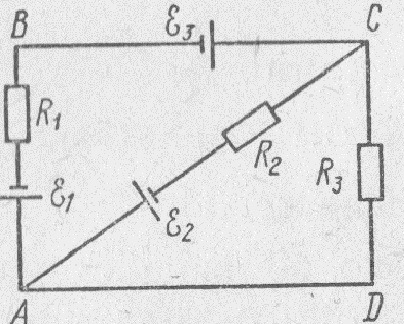 Записывают тему в тетрадиЛекция, видео методРечь преподава-теля, проектор, компьютерЭтап 4 Рефлексия Слайд 3. РефлексияУважаемые студенты, у вас на партах лежат рисунки смайликов, выберите из предложенных рисунков тот, который соответствует вашему настроению на начало урока и отметьте его.
Если вам хорошо, вы готовы к изучению нового материала, и вы думаете, что все вопросы вам будут понятны, то выбираете смайлик счастья.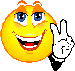 Выбирают смайлик, соответствующий настроениюВидео методКарточки с изображением смайликов, проектор, компьютер1 мин123456Если вы переживаете, что недостаточно готовы к изучению нового материала и тревожитесь, что не все вопросы вам будут понятны, то выбираете смайлик печали. 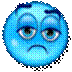 Если вы тревожитесь о том, что вы совсем не готовы к изучению нового материала и большинство вопросов вам будут непонятны, то выбираете плачущего смайлика.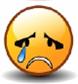 Выбирают смайлик, соответствующий настроениюВидео методКарточки с изображением смайликов, проектор, компьютерЭтап 5 Повторение пройденного материалаПрежде чем приступить к изучению нового материала, давайте вспомним основные понятия электротехники, которые нам понадобятся для изучения новой темы. 1. Что называется, узлом электрической цепи?  2. Что такое эквипотенциальные точки электрической цепи?Отвечают на поставленные вопросыБеседаРечь препо-давателя, вопросы, и ответы5 мин123456 3. Что называется сложной электрической цепью? 4.  Сформулируйте и запишите на доске закон Ома для участка электрической цепи. 5. Что такое падение напряжения? 6. Сформулируйте и запишите на доске закон Ома для полной электрической цепи.Отвечают на поставленные вопросыБеседаРечь препо-давателя, вопросы, и ответыЭтап 6Изучение нового материалаУважаемые студенты, на доске записан план, по которому мы сегодня будем изучать тему. Запишите его в тетради.План. 1. Узел электрической цепи, эквипотенциальные точки электрической цепи 2. Первый закон Кирхгофа, область его применения. 3. Второй закон Кирхгофа, область его применения. 4. Применение законов Ома иЗаписывают план в тетради, составляют конспектЛекция, видео методРечь преподавателя, записи на доске, проектор, компьютер45 мин123456Кирхгофа при расчёте сложной электрической цепи. 5. Расчёт сложной электрической цепи (самостоятельная работа обучаемых под руководством преподавателя).1. Для расчёта электрических цепей наряду с законами Ома применяются два закона Кирхгофа, являющиеся следствиями закона сохранения энергии.Первый закон Кирхгофа применяется к узлам электрической цепи.Узлом электрической цепи называется точка разветвлённой цепи, в которой сходятся не менее трёх проводников. Узел в электрической цепи может быть выражен в явном и в неявном виде (слайд 4)  Точки электрической цепи, имеющие одинаковые потенциалы, называются эквипотенциальными точками. Все эквипотенциальныеСлушают преподавателя, делают записи в тетрадиЛекция, видео методРечь препода-вателя, проектор, компьютер123456точки можно отнести к узлам электрической цепи. Действительно, эти точки можно отнести к узлам электрической цепи и получить при этом эквивалентную схему.  Слушают преподавателя, делают записи в тетрадиЛекция, видео методРечь препода- вателя, проектор, компьютерЧастное обобщение 1  Ответьте на вопросы:1. Что называется, узлом электрической цепи? 2. Что такое эквипотенциальные точки электрической цепи?2-3 обучающихся рассказывают по плану об узлах электрической цепиБеседаРечь препода-вателя, проектор, компьютер2. Законы Кирхгофа имеют особое значение в электротехнике из-за своей универсальности, так как пригодны для решения любых электротехнических задачЛекция, видео методРабота с информаци-ейРечь, иллюстрации, проектор, компьютерПреподаватель предоставляет возможность обучающему выступить с сообщениемОбучающийся делает сообщение об историческомЛекция, видео метод123456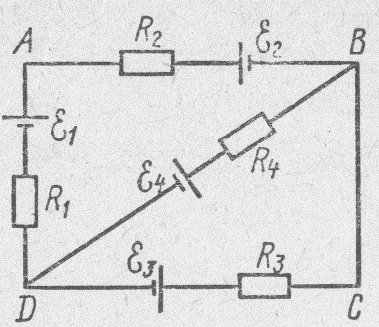 наследии Кирхгофа (Приложение 2) 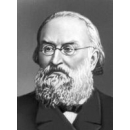 Первый закон Кирхгофа вытекает из закона сохранения заряда. Вследствие закона сохранения заряда в любой точке цепи, в том числе и в любом узле, при прохождении постоянного тока не должно происходить накопления электрического заряда. Из принципа непрерывности электрического тока следует Первый закон Кирхгофа: Сумма сил токов, направленных к узлу электрической цепи, равна сумме сил токов, направленных от этого узла или, в любом узлеЗаписывают первый закон Кирхгофа в тетради.Раздаточный материал с информацией123456электрической цепи алгебраическая сумма токов равна нулю (слайд 4).На основании первого закона Кирхгофа для каждого узла можно составить уравнение токов.Частное обобщение 2Ответьте на вопросы:Каково содержание первого закона Кирхгофа?     2. Какова область применения первого закона Кирхгофа?2-3 обучаемых отвечают на вопросыБеседаРечь, вопросы3.Второй закон Кирхгофа применяется к замкнутым контурам электрических цепей. Если мы имеем сложную, разветвленную цепь, ее можно мысленно разбить на ряд простых замкнутых контуров. Ток в цепи может различным образом распределяться по этим контурам, и сложнее всего определить, по какому именно маршруту потекут токи в сложной цепи. В каждом из 123456контуров электроны могут либо приобретать дополнительную энергию (например, от батареи), либо терять её (например, на сопротивлении или ином элементе).Второй закон Кирхгофа гласит, что чистое приращение энергии электронов в любом замкнутом контуре цепи равно нулю. Этот закон также имеет простую физическую интерпретацию. Если бы это было не так, то всякий раз, проходя через замкнутый контур, электроны приобретали или теряли бы энергию, и ток бы непрерывно возрастал или убывал. В первом случае можно было бы получить вечный двигатель, а это запрещено первым началом термодинамики; во втором — любые токи в электрических цепях неизбежно затухали бы, а этого мы не наблюдаем. Второй закон Кирхгофа:В замкнутом контуре электрическойцепи алгебраическая сумма паденийСлушают преподавателя, записывают второй закон Кирхгофа в тетради.ЛекцияРечь препо- давателя, иллюстрации123456напряжений равна алгебраическойсумме электродвижущих сил этого контура.Частное обобщение 3Ответьте на вопросы:Каково содержание второго закона Кирхгофа?Какова область применения второго закона Кирхгофа?2-3 обучаемых отвечают на вопросыБеседаРечь, вопросы4. Применение законов Ома и Кирхгофа при расчёте сложной электрической цепи объясняется преподавателем на примере решения задачи. Слайд 2. Электрическая схема № 1 (Приложение 1).Слушают преподавателя, записывают последовательность решения, зарисовывают схемы и записывают формулы задачи в тетрадях. ЛекцияРечь препо- давателя, иллюстрации123456Частное обобщение 4Ответьте на вопросы: 1. Какова последовательность расчёта сложной электрической цепи?2. Как определяется знак электродвижущей силы источников электрической энергии?2-3 обучаемых отвечают на вопросыБеседаРечь, вопросы5. Расчёт сложной электрической цепи (самостоятельная работа обучаемых под руководством преподавателя).Преподаватель выдаёт обучаемым задание. Слайд 5. Электрическая схема № 2. (приложение 3)Слушают преподавателя, записывают условие задачи в своих тетрадях и приступают ксамостоятельному решению под руководством преподавателя.В ситуациях, когда решение задачи затруднено обращаются к Лекция, видеометодРабота с книгойРечь преподавателя, иллюстра-ции, проектор, компьютерКнига, тетрадьКонсультацияпреподавателя123456преподавателю за помощьюЭтап 7Обобщение материалаМы рассмотрели с вами все запланированные вопросы по плану, познакомились с законами Кирхгофа, методикой расчёта сложной электрической цепи, осознали значимость этой темы в подготовке по специальности «Монтаж, наладка и эксплуатация электрооборудования промышленных и гражданских зданий» Сейчас я раздам вам карточки, вам нужно выполнить тестовые задания. Время на работу 3 минуты. Затем вы сдадите работы, и я посмотрю, как вы запомнили сегодняшний материал. (Приложение 4.)Выполняют задание по карточкамупражнениеТетрадь, книга, карточки5 минЭтап 8 Подведение итогов урокаМолодцы уважаемые студенты, вы хорошо сегодня поработали. Давайте ещё раз повторим: 1) Что вы узнали сегодня нового?2) Чему научились? 3) Что показалось особенноОтвечают на поставленные вопросыБеседаРечь преподавателя, вопросы2 мин123456трудным?(Выставление оценок за урок)Этап 9 Домашнее заданиеЗапишите пожалуйста домашнее задание. Слайд 6. (Приложение5)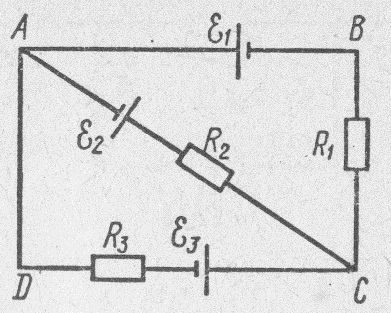 1) Записи в тетрадях выучить;2) Пользуясь вашими записями в тетрадях, справочными материалами, учебниками и Интернет-ресурсами, решите предлагаемую вам задачу на расчёт электрической цепи с применением законов Ома и Кирхгофа.Записывают домашнее заданиеРассказРечь преподавателя2 минЭтап 10РефлексияРебята, с каким настроением вы уходите с урока вы покажите с помощью выбора смайлика (слайд 3). Если вам понравился урок и вы123456чувствуете, что тему поняли,          то выбираете смайлик счастья. Если урок понравился, но не всё ещё понятно, то смайлик печали. Если и урок не понравился, и всё не понятно, то плачущий смайлик.Уважаемые студенты, наш урок окончен! Всего вам доброго! Спасибо за внимание.Выбирают смайлик, соответствующий настроениюВидеометодРисунки со смайликами, проектор, компьютер2 мин